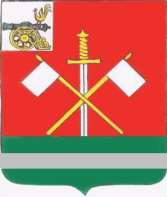 СМОЛЕНСКАЯ ОБЛАСТЬМОНАСТЫРЩИНСКИЙ РАЙОННЫЙ СОВЕТ ДЕПУТАТОВР Е Ш Е Н И Е от	29 апреля	2019 года							    № 31 О досрочном освобождении от должности председателя Контрольно-ревизионной комиссии муниципального образования «Монастырщинский район» Смоленской области Рассмотрев заявление председателя Контрольно-ревизионной комиссии муниципального образования «Монастырщинский район» Смоленской области Бибиковой Марины Евгеньевны об увольнении по собственному желанию, в соответствии с п. 4 ч. 5 ст. 8 Федерального закона от 07.02.2011 N 6-ФЗ "Об общих принципах организации и деятельности контрольно-счетных органов субъектов Российской Федерации и муниципальных образований", на основании Устава муниципального образования «Монастырщинский район» Смоленской области, Монастырщинский районный Совет депутатовРЕШИЛ: 1. Освободить досрочно от должности председателя Контрольно-ревизионной комиссии муниципального образования «Монастырщинский район» Смоленской области Бибикову Марину Евгеньевну.2. Председателю Монастырщинского районного Совета депутатов расторгнуть трудовой договор с Бибиковой Мариной Евгеньевной с 6 мая 2019 года. 3. Настоящее решение вступает в силу с момента его подписания.Глава муниципального образования		Председатель«Монастырщинский район»			Монастырщинского районногоСмоленской области				Совета депутатов		                 В.Б. Титов				   П.А. Счастливый 